ОписаниеОбразовательной программы дошкольного образованияМуниципального бюджетного дошкольного образовательного учреждения«Детский сад № 9»Образовательная программа дошкольного образования Муниципального бюджетного дошкольного образовательного учреждения «Детский сад № 9» (далее - Программа) определяетсодержание и организацию образовательной деятельности в Муниципальном бюджетномдошкольном образовательном учреждении «Детский сад № 9» (далее - ДОО) и обеспечиваетразвитие личности детей дошкольного возраста в различных видах общения и деятельности сучетом их возрастных, индивидуальных, психологических и физиологических особенностей.Программа разработана в соответствии с действующими нормативными документами всфере образования.Программа реализует основополагающие функции дошкольного уровня образования:-обучение и воспитание ребёнка дошкольного возраста как гражданина Российской Федерации, формирование основ его гражданской культурной идентичности насоответствующем его возрасту содержании доступными средствами;создание единого ядра содержания дошкольного образования (далее – ДО),ориентированного на приобщение детей традиционным духовно-нравственными-кисоциокультурным ценностям российского народа, воспитание подрастающего поколения какзнающего и уважающего историю и культуру своей семьи, большой и малой Родины;-создание единого федерального образовательного пространства воспитания и обучениядетей от рождения до поступления в общеобразовательную организацию, обеспечивающегоребенку и его родителям (законным представителям) равные, качественные условия ДО, внезависимости от места проживания.Содержание Программы обеспечивает физическое и психическое развитие детей вразличных видах деятельности и охватывает следующие образовательные области:-----социально-коммуникативное развитие;познавательное развитие;речевое развитие;художественно-эстетическое развитие;физическое развитие.Возрастные и иные категории детей, на которые ориентирована Программа:Программа ориентирована на детей с 1,6 года до 7 лет. Срок реализации программы - 6 лет.Возрастные категории детей:123456,6 - 2 года - первая группа раннего возраста -3 года - вторая группа раннего возраста;-4 года - младшая группа;-5 лет - средняя группа;-6 лет - старшая группа;-7 лет - подготовительная к школе группа.Обязательная часть Программы разработана на основе Федеральной образовательнойпрограммы дошкольного образования, утвержденной приказом Министерства просвещенияРоссийской Федерации от 25.11.2022г. №1028 «Об утверждении федеральной образовательнойпрограммы дошкольного образования» и реализуется во всех возрастных группах.Ссылка на ФОП ДО: http://publication.pravo.gov.ru/Document/View/0001202212280044Часть Программы, формируемая участниками образовательных отношений, разработана наоснове примерной парциальной образовательной программы: Шатова А.Д., Аксенова Ю.А.,Кириллов И.Л., Давыдова В.Е., Мищенко И.С. «Экономическое воспитание дошкольников:формирование предпосылок финансовой грамотности. Примерная парциальная образовательнаяпрограмма. Для детей 5-7 лет» (реализуется в группах старшего дошкольного возраста от 5 до 7лет).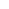 В МБДОУ «Детский сад № 9» с детьми работают следующие специалисты:музыкальный руководитель, инструктор по физической культуре, педагог-психолог.В ДОО созданы условия для пребывания комфортного пребывания детей и реализации Программы.В МБДОУ «Детский сад № 9» имеются следующие помещения:-6 групповых помещений со спальнями, с отдельно выделенными раздевальнымикомнатами;Музыкальный/спортивный  зал,методический кабинет,медицинский блок,пищеблок,прачечная.---------На территории ДОО расположены:- 6 оборудованных прогулочных участков,- спортивная площадка,- огород, цветники.Программой предусмотрено взаимодействие с родителями (законными представителями)обучающихся по вопросам воспитания и развития дошкольников, вовлечение родителей в образовательный процесс ДОО.Характеристика взаимодействия педагогического коллектива с семьями детей.Главные цели взаимодействия педагогического коллектива ДОО с семьями обучающихсядошкольного возраста:- обеспечение психолого-педагогической поддержки семьи и повышение компетентностиродителей (законных представителей) в вопросах образования, охраны и укрепления здоровья детей младенческого, раннего и дошкольного возрастов;обеспечение единства подходов к воспитанию и обучению детей в условиях ДОО и семьи;повышение воспитательного потенциала семьи.Достижение целей осуществляется через решение основных задач:-информирование родителей (законных представителей) и общественности относительноцелей ДО, общих для всего образовательного пространства Российской Федерации, о мерах господдержки семьям, имеющим детей дошкольного возраста, а также об образовательной программе, реализуемой в ДОО;- просвещение родителей (законных представителей), повышение их правовой, психолого-педагогической компетентности в вопросах охраны и укрепления здоровья, развития и образования детей;- способствование развитию ответственного и осознанного родительства как базовойосновы благополучия семьи;- построение взаимодействия в форме сотрудничества и установления партнерскихотношений с родителями (законными представителями) детей младенческого, раннего и дошкольного возраста для решения образовательных задач;- вовлечение родителей (законных представителей) в образовательный процесс.Основные направления и формы взаимодействия с родителями (законнымипредставителями) обучающихся:-диагностико-аналитическое: анкетирование, социальные опросы, Дни открытых дверей;просветительское и консультационное: родительские собрания, конференции, круглыестолы, семинары - практикумы, тренинги и ролевые игры, консультации, педагогические гостиные, родительские клубы, информационные проспекты, стенды, ширмы, папки-передвижки, сайт ДОО и социальная группа в сети Интернет;- совместная образовательная деятельность педагогов и родителей (законныхпредставителей) обучающихся: помощь в организации РППС групп и образовательных мероприятий, разработка и реализация образовательных проектов ДОО, выставки семейного творчества; фотовыставки, акции.-